Администрация муниципального образования муниципального района «Сыктывдинский» (далее – администрация муниципального района)  в соответствии с п.8  постановления Правительства Российской Федерации от 22 февраля 2012 года  № 154 уведомляет о принятии решения разработки Схем теплоснабжения муниципального образования сельских поселений «Выльгорт», «Зеленец», «Пажга», «Палевицы», «Слудка», «Часово», «Шошка», «Ыб», «Яснэг»  на период с 2016 года до 2029 года. Заместитель руководителяадминистрации муниципального района                                      О. В. ПоповСушко Ирина Олеговнаi.o.sushko@syktyvdin.rkomi.ru8(82130)7-13-75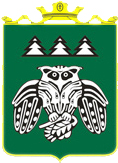 «Сыктывдiн»муниципальнöй районлöн  муниципальнöй  юкöнсаадминистрацияАдминистрация муниципального образованиямуниципального района«Сыктывдинский»ул. Д. Каликовой, д.62,с.Выльгорт, Сыктывдинский район, Республика Коми, 168220e-mail: admsd@syktyvdin.rkomi.ruтел. 24-23-17,8(82130) 7-18-41факс 8(82130) 7-15-76от  _________  2016 года  № ________на _____________  от  _______2016 года«Сыктывдiн»муниципальнöй районлöн  муниципальнöй  юкöнсаадминистрацияАдминистрация муниципального образованиямуниципального района«Сыктывдинский»ул. Д. Каликовой, д.62,с.Выльгорт, Сыктывдинский район, Республика Коми, 168220e-mail: admsd@syktyvdin.rkomi.ruтел. 24-23-17,8(82130) 7-18-41факс 8(82130) 7-15-76от  _________  2016 года  № ________на _____________  от  _______2016 года